Годовой календарный учебный график МБДОУ д/с №3 на 2020-2021 учебный год   Годовой календарный учебный график является локальным нормативным документом, регламентирующим общие требования к организации образовательного процесса в МБДОУ д/с №3для детей в возрасте от 2  до 7 лет.   Годовой календарный учебный график  разработан в соответствии с: Законом Российской Федерации от 29.12.2012 №273; «Об образовании  в Российской Федерации»; Федеральным государственным образовательным стандартом дошкольного образования (утвержден приказом Министерства образования и науки Российской Федерации от 17.10.2013 №1155);СанПиН 2.4.1.3049-13 №26 от 15.05.2013 г.;Письмом Министерства образования Российской Федерации от 14.03.2000 №65/23-16 «О гигиенических требованиях и максимальной нагрузке на детей дошкольного возраста в организованных формах обучения»;Уставом МБДОУ д/с №3;Основной образовательной программой дошкольного образования МБДОУ д/с №3.   Годовой календарный учебный  график учитывает в полном объёме возрастные психофизические особенности воспитанников и отвечает требованиям охраны их жизни и здоровья.   Содержание годового календарного учебного графика включает в себя следующее:- количество возрастных групп;- дата начала учебного года;- дата окончания учебного года;- продолжительность учебной недели;- продолжительность учебного года;- режим работы ДОУ в учебном году;- каникулярное время;- работа в летний оздоровительный период;- проведение непосредственно образовательной деятельности;- организация  проведения мониторинга достижения детьми планируемых результатов освоения основной образовательной программы дошкольного образования;- периодичность проведения родительских собраний- праздничные дни;   Годовой календарный учебный график обсуждается и принимается педагогическим советом и утверждается приказом  заведующего  МБДОУ д/с №3 на начало учебного года. Все изменения, вносимые в годовой учебный график, утверждаются приказом заведующего ДОУ и доводятся до всех участников образовательного процесса.   МБДОУ д/с №3 в установленном законодательством Российской Федерации порядке несет ответственность за реализацию в полном объеме образовательных программ в соответствии с годовым календарным учебным графиком.ГОДОВОЙ КАЛЕНДАРНЫЙ УЧЕБНЫЙ ГРАФИКМБДОУ д/с №3на 2020-2021 учебный годПринятна педагогическом совете МБДОУ д/с №3Протокол	№ 1от “ 09” сентября 2020г.Утверждаю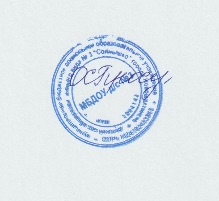 Заведующий МБДОУ д/с №3 	О.С. ПроскуринаПриказ № 139/1 от 09.09.2020СодержаниеВозрастные группыВозрастные группыВозрастные группыВозрастные группыВозрастные группыВозрастные группыВозрастные группыВозрастные группыВозрастные группыВозрастные группыСодержаниеПервая младшая группа Втораяямладшая группаВтораяямладшая группаВтораяямладшая группа Средняя группа Средняя группа Старшая группа Старшая группаПодготовительная группаПодготовительная группаКоличество возрастных групп1111111111Дата начала учебного года1 сентября 2020 года1 сентября 2020 года1 сентября 2020 года1 сентября 2020 года1 сентября 2020 года1 сентября 2020 года1 сентября 2020 года1 сентября 2020 года1 сентября 2020 года1 сентября 2020 годаДата окончания учебного года28 мая 2021 года28 мая 2021 года28 мая 2021 года28 мая 2021 года28 мая 2021 года28 мая 2021 года28 мая 2021 года28 мая 2021 года28 мая 2021 года28 мая 2021 годаПродолжительность учебной неделиПятидневная рабочая неделя. Выходные дни: суббота, воскресенье и праздничные дни в соответствии с законодательством Российской ФедерацииПятидневная рабочая неделя. Выходные дни: суббота, воскресенье и праздничные дни в соответствии с законодательством Российской ФедерацииПятидневная рабочая неделя. Выходные дни: суббота, воскресенье и праздничные дни в соответствии с законодательством Российской ФедерацииПятидневная рабочая неделя. Выходные дни: суббота, воскресенье и праздничные дни в соответствии с законодательством Российской ФедерацииПятидневная рабочая неделя. Выходные дни: суббота, воскресенье и праздничные дни в соответствии с законодательством Российской ФедерацииПятидневная рабочая неделя. Выходные дни: суббота, воскресенье и праздничные дни в соответствии с законодательством Российской ФедерацииПятидневная рабочая неделя. Выходные дни: суббота, воскресенье и праздничные дни в соответствии с законодательством Российской ФедерацииПятидневная рабочая неделя. Выходные дни: суббота, воскресенье и праздничные дни в соответствии с законодательством Российской ФедерацииПятидневная рабочая неделя. Выходные дни: суббота, воскресенье и праздничные дни в соответствии с законодательством Российской ФедерацииПятидневная рабочая неделя. Выходные дни: суббота, воскресенье и праздничные дни в соответствии с законодательством Российской ФедерацииПродолжительность учебного года38 недель38 недель38 недель38 недель38 недель38 недель38 недель38 недель38 недель38 недельРежим работы ДОУ в учебном годуПятидневная рабочая неделя. Выходные дни: суббота, воскресенье и праздничные дни в соответствии с законодательством Российской Федерации.  Продолжительность работы 12 часов ежедневно, с 7.00 до 19.00Пятидневная рабочая неделя. Выходные дни: суббота, воскресенье и праздничные дни в соответствии с законодательством Российской Федерации.  Продолжительность работы 12 часов ежедневно, с 7.00 до 19.00Пятидневная рабочая неделя. Выходные дни: суббота, воскресенье и праздничные дни в соответствии с законодательством Российской Федерации.  Продолжительность работы 12 часов ежедневно, с 7.00 до 19.00Пятидневная рабочая неделя. Выходные дни: суббота, воскресенье и праздничные дни в соответствии с законодательством Российской Федерации.  Продолжительность работы 12 часов ежедневно, с 7.00 до 19.00Пятидневная рабочая неделя. Выходные дни: суббота, воскресенье и праздничные дни в соответствии с законодательством Российской Федерации.  Продолжительность работы 12 часов ежедневно, с 7.00 до 19.00Пятидневная рабочая неделя. Выходные дни: суббота, воскресенье и праздничные дни в соответствии с законодательством Российской Федерации.  Продолжительность работы 12 часов ежедневно, с 7.00 до 19.00Пятидневная рабочая неделя. Выходные дни: суббота, воскресенье и праздничные дни в соответствии с законодательством Российской Федерации.  Продолжительность работы 12 часов ежедневно, с 7.00 до 19.00Пятидневная рабочая неделя. Выходные дни: суббота, воскресенье и праздничные дни в соответствии с законодательством Российской Федерации.  Продолжительность работы 12 часов ежедневно, с 7.00 до 19.00Пятидневная рабочая неделя. Выходные дни: суббота, воскресенье и праздничные дни в соответствии с законодательством Российской Федерации.  Продолжительность работы 12 часов ежедневно, с 7.00 до 19.00Пятидневная рабочая неделя. Выходные дни: суббота, воскресенье и праздничные дни в соответствии с законодательством Российской Федерации.  Продолжительность работы 12 часов ежедневно, с 7.00 до 19.00Каникулярное время30 декабря 2020 - 8 января 202130 декабря 2020 - 8 января 202130 декабря 2020 - 8 января 202130 декабря 2020 - 8 января 202130 декабря 2020 - 8 января 202130 декабря 2020 - 8 января 202130 декабря 2020 - 8 января 202130 декабря 2020 - 8 января 202130 декабря 2020 - 8 января 202130 декабря 2020 - 8 января 2021Работа в летний оздоровительный период01.06.2021 – 31.08.2021Во время летнего оздоровительного периода проводится образовательная деятельность только художественно-эстетического и физкультурно-оздоровительного направлений (музыкальная, спортивная, изодеятельность), спортивные праздники01.06.2021 – 31.08.2021Во время летнего оздоровительного периода проводится образовательная деятельность только художественно-эстетического и физкультурно-оздоровительного направлений (музыкальная, спортивная, изодеятельность), спортивные праздники01.06.2021 – 31.08.2021Во время летнего оздоровительного периода проводится образовательная деятельность только художественно-эстетического и физкультурно-оздоровительного направлений (музыкальная, спортивная, изодеятельность), спортивные праздники01.06.2021 – 31.08.2021Во время летнего оздоровительного периода проводится образовательная деятельность только художественно-эстетического и физкультурно-оздоровительного направлений (музыкальная, спортивная, изодеятельность), спортивные праздники01.06.2021 – 31.08.2021Во время летнего оздоровительного периода проводится образовательная деятельность только художественно-эстетического и физкультурно-оздоровительного направлений (музыкальная, спортивная, изодеятельность), спортивные праздники01.06.2021 – 31.08.2021Во время летнего оздоровительного периода проводится образовательная деятельность только художественно-эстетического и физкультурно-оздоровительного направлений (музыкальная, спортивная, изодеятельность), спортивные праздники01.06.2021 – 31.08.2021Во время летнего оздоровительного периода проводится образовательная деятельность только художественно-эстетического и физкультурно-оздоровительного направлений (музыкальная, спортивная, изодеятельность), спортивные праздники01.06.2021 – 31.08.2021Во время летнего оздоровительного периода проводится образовательная деятельность только художественно-эстетического и физкультурно-оздоровительного направлений (музыкальная, спортивная, изодеятельность), спортивные праздники01.06.2021 – 31.08.2021Во время летнего оздоровительного периода проводится образовательная деятельность только художественно-эстетического и физкультурно-оздоровительного направлений (музыкальная, спортивная, изодеятельность), спортивные праздники01.06.2021 – 31.08.2021Во время летнего оздоровительного периода проводится образовательная деятельность только художественно-эстетического и физкультурно-оздоровительного направлений (музыкальная, спортивная, изодеятельность), спортивные праздникиПРОВЕДЕНИЕ НЕПОСРЕДСТВЕННО ОБРАЗОВАТЕЛЬНОЙ ДЕЯТЕЛЬНОСТИПРОВЕДЕНИЕ НЕПОСРЕДСТВЕННО ОБРАЗОВАТЕЛЬНОЙ ДЕЯТЕЛЬНОСТИПРОВЕДЕНИЕ НЕПОСРЕДСТВЕННО ОБРАЗОВАТЕЛЬНОЙ ДЕЯТЕЛЬНОСТИПРОВЕДЕНИЕ НЕПОСРЕДСТВЕННО ОБРАЗОВАТЕЛЬНОЙ ДЕЯТЕЛЬНОСТИПРОВЕДЕНИЕ НЕПОСРЕДСТВЕННО ОБРАЗОВАТЕЛЬНОЙ ДЕЯТЕЛЬНОСТИПРОВЕДЕНИЕ НЕПОСРЕДСТВЕННО ОБРАЗОВАТЕЛЬНОЙ ДЕЯТЕЛЬНОСТИПРОВЕДЕНИЕ НЕПОСРЕДСТВЕННО ОБРАЗОВАТЕЛЬНОЙ ДЕЯТЕЛЬНОСТИПРОВЕДЕНИЕ НЕПОСРЕДСТВЕННО ОБРАЗОВАТЕЛЬНОЙ ДЕЯТЕЛЬНОСТИПРОВЕДЕНИЕ НЕПОСРЕДСТВЕННО ОБРАЗОВАТЕЛЬНОЙ ДЕЯТЕЛЬНОСТИПРОВЕДЕНИЕ НЕПОСРЕДСТВЕННО ОБРАЗОВАТЕЛЬНОЙ ДЕЯТЕЛЬНОСТИПРОВЕДЕНИЕ НЕПОСРЕДСТВЕННО ОБРАЗОВАТЕЛЬНОЙ ДЕЯТЕЛЬНОСТИНедельная образовательная нагрузка (кол-во занятий/кол-во мин.)Недельная образовательная нагрузка (кол-во занятий/кол-во мин.)Недельная образовательная нагрузка (кол-во занятий/кол-во мин.)10/1 ч. 30 мин.11/2 ч. 45 мин.11/2 ч. 45 мин.12/ 4 часа12/ 4 часа15/6 ч. 15 мин.15/6 ч. 15 мин.16/8 ч.Продолжительность НОДПродолжительность НОДПродолжительность НОДне более 10 мин.не более  15 мин.не более  15 мин.не более 20 мин.не более 20 мин.не более 25 мин.не более 25 мин.не более 30 мин.Продолжительность перерыва между НОДПродолжительность перерыва между НОДПродолжительность перерыва между НОД10 мин.10 мин.10 мин.10 мин.10 мин.10 мин.10 мин.10 мин.Организация   проведения мониторинга достижения детьми планируемых результатов освоения основной образовательной программы дошкольного образованияОрганизация   проведения мониторинга достижения детьми планируемых результатов освоения основной образовательной программы дошкольного образованияОрганизация   проведения мониторинга достижения детьми планируемых результатов освоения основной образовательной программы дошкольного образования1.09.2020 – 16.09.2020 г.25.04.2021 – 14.05.2021 г.Для построения индивидуального образовательного маршрута воспитанников1.09.2020 – 16.09.2020 г.25.04.2021 – 14.05.2021 г.Для построения индивидуального образовательного маршрута воспитанников1.09.2020 – 16.09.2020 г.25.04.2021 – 14.05.2021 г.Для построения индивидуального образовательного маршрута воспитанников1.09.2020 – 16.09.2020 г.25.04.2021 – 14.05.2021 г.Для построения индивидуального образовательного маршрута воспитанников1.09.2020 – 16.09.2020 г.25.04.2021 – 14.05.2021 г.Для построения индивидуального образовательного маршрута воспитанников1.09.2020 – 16.09.2020 г.25.04.2021 – 14.05.2021 г.Для построения индивидуального образовательного маршрута воспитанников1.09.2020 – 16.09.2020 г.25.04.2021 – 14.05.2021 г.Для построения индивидуального образовательного маршрута воспитанников1.09.2020 – 16.09.2020 г.25.04.2021 – 14.05.2021 г.Для построения индивидуального образовательного маршрута воспитанниковПериодичность проведения родительских собранийПериодичность проведения родительских собранийПериодичность проведения родительских собраний1 родительское собрание: сентябрь-октябрь2 родительское собрание: апрель-май1 родительское собрание: сентябрь-октябрь2 родительское собрание: апрель-май1 родительское собрание: сентябрь-октябрь2 родительское собрание: апрель-май1 родительское собрание: сентябрь-октябрь2 родительское собрание: апрель-май1 родительское собрание: сентябрь-октябрь2 родительское собрание: апрель-май1 родительское собрание: сентябрь-октябрь2 родительское собрание: апрель-май1 родительское собрание: сентябрь-октябрь2 родительское собрание: апрель-май1 родительское собрание: сентябрь-октябрь2 родительское собрание: апрель-майПраздничные дниПраздничные дниПраздничные дниВыходные: суббота, воскресенье и праздничные дни в соответствии с законодательством РФ:4 ноября – День народного единства;1, 2, 3, 4, 5, 6 и 8 января - Новогодние каникулы 
7 января - Рождество Христово 
23 февраля - День защитника Отечества 
8 марта - Международный женский день 
1 мая - Праздник Весны и Труда 
9 мая - День Победы 
12 июня - День РоссииВыходные: суббота, воскресенье и праздничные дни в соответствии с законодательством РФ:4 ноября – День народного единства;1, 2, 3, 4, 5, 6 и 8 января - Новогодние каникулы 
7 января - Рождество Христово 
23 февраля - День защитника Отечества 
8 марта - Международный женский день 
1 мая - Праздник Весны и Труда 
9 мая - День Победы 
12 июня - День РоссииВыходные: суббота, воскресенье и праздничные дни в соответствии с законодательством РФ:4 ноября – День народного единства;1, 2, 3, 4, 5, 6 и 8 января - Новогодние каникулы 
7 января - Рождество Христово 
23 февраля - День защитника Отечества 
8 марта - Международный женский день 
1 мая - Праздник Весны и Труда 
9 мая - День Победы 
12 июня - День РоссииВыходные: суббота, воскресенье и праздничные дни в соответствии с законодательством РФ:4 ноября – День народного единства;1, 2, 3, 4, 5, 6 и 8 января - Новогодние каникулы 
7 января - Рождество Христово 
23 февраля - День защитника Отечества 
8 марта - Международный женский день 
1 мая - Праздник Весны и Труда 
9 мая - День Победы 
12 июня - День РоссииВыходные: суббота, воскресенье и праздничные дни в соответствии с законодательством РФ:4 ноября – День народного единства;1, 2, 3, 4, 5, 6 и 8 января - Новогодние каникулы 
7 января - Рождество Христово 
23 февраля - День защитника Отечества 
8 марта - Международный женский день 
1 мая - Праздник Весны и Труда 
9 мая - День Победы 
12 июня - День РоссииВыходные: суббота, воскресенье и праздничные дни в соответствии с законодательством РФ:4 ноября – День народного единства;1, 2, 3, 4, 5, 6 и 8 января - Новогодние каникулы 
7 января - Рождество Христово 
23 февраля - День защитника Отечества 
8 марта - Международный женский день 
1 мая - Праздник Весны и Труда 
9 мая - День Победы 
12 июня - День РоссииВыходные: суббота, воскресенье и праздничные дни в соответствии с законодательством РФ:4 ноября – День народного единства;1, 2, 3, 4, 5, 6 и 8 января - Новогодние каникулы 
7 января - Рождество Христово 
23 февраля - День защитника Отечества 
8 марта - Международный женский день 
1 мая - Праздник Весны и Труда 
9 мая - День Победы 
12 июня - День РоссииВыходные: суббота, воскресенье и праздничные дни в соответствии с законодательством РФ:4 ноября – День народного единства;1, 2, 3, 4, 5, 6 и 8 января - Новогодние каникулы 
7 января - Рождество Христово 
23 февраля - День защитника Отечества 
8 марта - Международный женский день 
1 мая - Праздник Весны и Труда 
9 мая - День Победы 
12 июня - День России